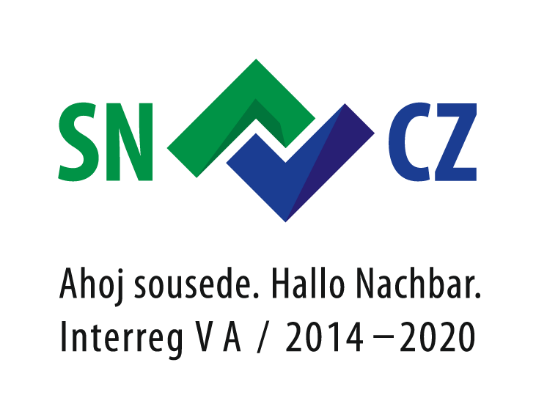 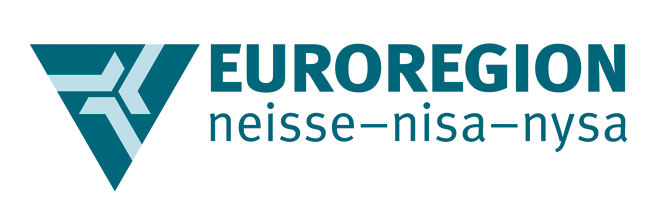 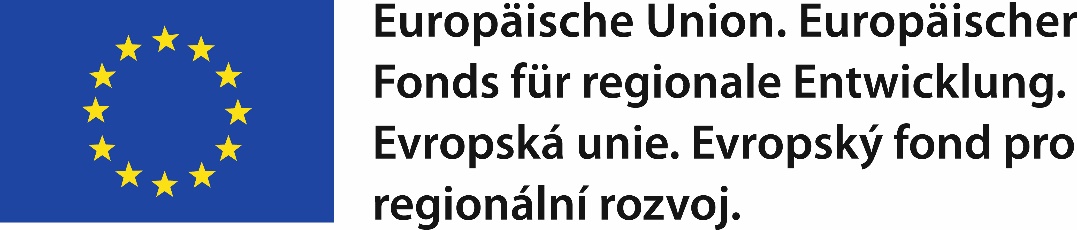 Název akceev. datum + místoNázev projektu: doplňte název projektu dle projektové žádosti v ČJProjekttitel: doplňte název projektu dle projektové žádosti v NJReg. Číslo: uveďte dlouhé registrační čísloTento projekt je podpořen Evropskou unií z prostředků Evropského fondu pro regionální rozvoj z Programu spolupráce na podporu přeshraniční spolupráce mezi Českou republikou a Svobodným státem Sasko 2014-2020.Das Projekt wurde von der Europäischen Union aus Mitteln des Europäischer Fonds für regionale Entwicklung mit dem Kooperationsprogramm zur Förderung der grenzübergreifenden Zusammenarbeit zwischen dem Freistaat Sachsen und der Tschechischen Republik 2014-2020 gefördert.